Спартакиада ФСК «Профсоюзов» Нижегородской области
Лыжние гонки
03.03.2024, г.Дзержинск

ПЖ18-29, 3 км№п/п Фамилия, имя              Коллектив            Квал Номер ГР   Результат Место Прим    1 Молвина Валерия           НПАП№5                     113 2003 00:08:42      1 ПМ18-29, 5 км№п/п Фамилия, имя              Коллектив            Квал Номер ГР   Результат Место Прим    1 Николаев Артем Андреевич  ГЖД                        166 1998 00:13:25      1    2 Филиппов Виктор           Сейма                      167 2000 00:16:12      2    3 Козлов Алекссей           НПАП№1                     165 2002 00:18:19      3 ПМ30-39, 5 км№п/п Фамилия, имя              Коллектив            Квал Номер ГР   Результат Место Прим    1 Морозов Павел Анатольеви  ГЖД                        168 1985 00:12:31      1    2 Уткин Сергей              Восход                     169 1987 00:13:45      2    3 Маслов Михаил             ОКБМ                       174 1992 00:15:25      3    4 Иванов Антон Евгеньевич   Эн+                        170 1988 00:22:56      4    5 Тараканов Вадим           Сейма                      171 1993 00:24:58      5    6 Овсянников Роман          Сейма                      173 1993 00:29:21      6    7 Еремин Михаил             Сейма                      172 1990 00:35:10      7 ПЖ30-39, 3 км№п/п Фамилия, имя              Коллектив            Квал Номер ГР   Результат Место Прим    1 Морозова Елена            ГЖД                        126 1985 00:08:31      1   2 Соколова Ирина            ОКБМ                       131 1990 00:09:00      2    3 Уткина Мария              Восход                     130 1987 00:10:19      3    4 Капустина Светлана        Сейма                      132 1986 00:19:21      4ПЖ40-49, 2 км№п/п Фамилия, имя              Коллектив            Квал Номер ГР   Результат Место Прим    1 Шишова Александра        ГЖД                          28 1982 00:05:49      1   2 Метелёва Светлана         ОКБМ                        36 1981 00:06:33      2    3 Шумова Наталья            Сейма                       35 1982 00:11:15      3 ПМ40-49, 5 км№п/п Фамилия, имя              Коллектив            Квал Номер ГР   Результат Место Прим    1 Камнев Михаил             ОКБМ                       209 1980 00:13:06      1    2 Сычев Владимир            ОКБМ                       203 1981 00:15:09      2    3 Шмелев Александр          Восход                     205 1976 00:15:13      3    4 Молвин Евгений            НПАП№1                     204 1979 00:15:24      4    5 Брянцев Евгений Петрович  Эн+                        207 1980 00:17:37      5    6 Лебедев Дмитрий Сергееви  Эн+                        208 1982 00:18:35      6    7 Поснов Андрей Владимиров  Эн+                        206 1976 00:29:13      7 ПМ50+, 5 км№п/п Фамилия, имя              Коллектив            Квал Номер ГР   Результат Место Прим    1 Назаровский Дмитрий       НПАП№1                     245 1969 00:14:16      1    2 Соколов Евгений           ГЖД                        261      00:15:29      2    3 Качалов Иван              Восход                     247 1961 00:15:38      3    4 Грибов Николай            ОКБМ                       250 1955 00:18:23      4 ПЖ50+, 2 км№п/п Фамилия, имя              Коллектив            Квал Номер ГР   Результат Место Прим    1 Селаева Ольга             Восход                      66 1970 00:05:56      1    2 Казаренкова Зоя           ГЖД                         88 1960 00:06:18      2   3 Туршатова Людмила Алекса  Эн+                         67 1972 00:11:05      3 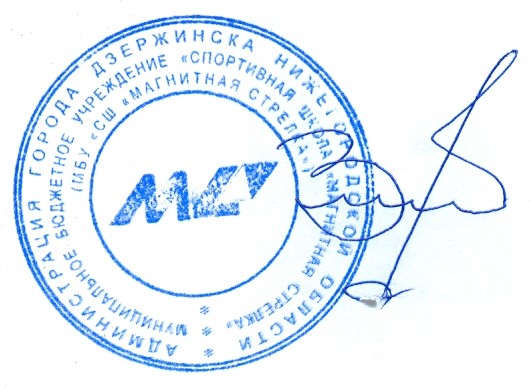 Главный судья                                                          Зыбов С.Л.Главный секретарь                                            Пантелеева Н.Э.